PRIVILEGED and CONFIDENTIAL • PEER REVIEWRelease or disclosure of this document is prohibited in accordance with Code of Virginia 8.01-581.17SYSTEM IDENTIFICATIONType of Unit:	 Add-on	 Prone table	Stereotactic unit room #:         	Stereotactic unit manufacturer:    	  Model name:                     	Year manufactured:      		Serial number:                    	Type of recording system:     Digital	 Screen-film PHANTOM IMAGEPhantom manufacturer and model: Original ACR Phantom (4 inch square phantom):  Gammex (Sun Nuclear) Model 156        Fluke Biomedical Model 18-220      	 CIRS Model 015 Mini Phantom (2.6 inch square phantom):  Gammex (Sun Nuclear) Model 156D        Fluke Biomedical Model 18-250                 CIRS Model 015DMPhantom serial number (on side of phantom)              		Wax insert serial number (appears on image)                   	Technique factors used to produce the phantom image: Please print or type. All information must be accurate. Complete a separate form for each stereotactic unit being evaluated.TestDateClinical AEC Mode(e.g., DOSE, AA, etc.)kVpExposure TimemAs(after exposure)Tube TargetFilterPhantomsecmsecMolybdenum (Mo)Rhodium (Rh)Tungsten (W)Molybdenum (Mo)Rhodium (Rh)Aluminum (Al)Silver (Ag)Beryllium (Be)Titanium (Ti)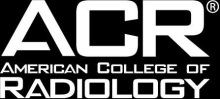 